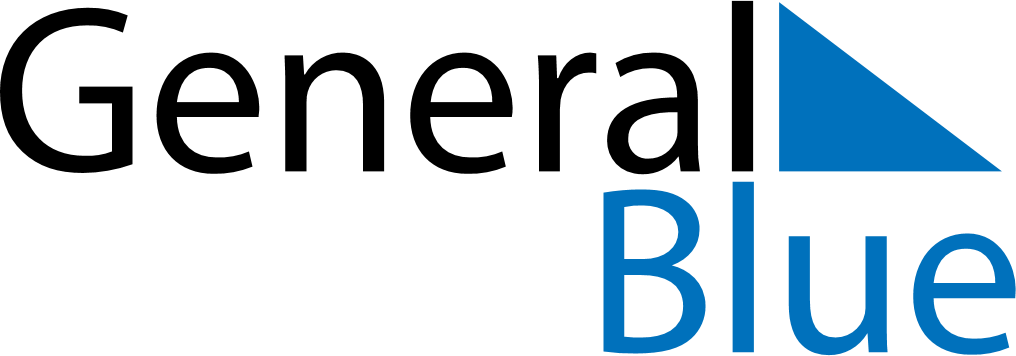 October 2026October 2026October 2026October 2026October 2026October 2026BangladeshBangladeshBangladeshBangladeshBangladeshBangladeshSundayMondayTuesdayWednesdayThursdayFridaySaturday12345678910Durga Puja111213141516171819202122232425262728293031NOTES